                                                                    ВОДА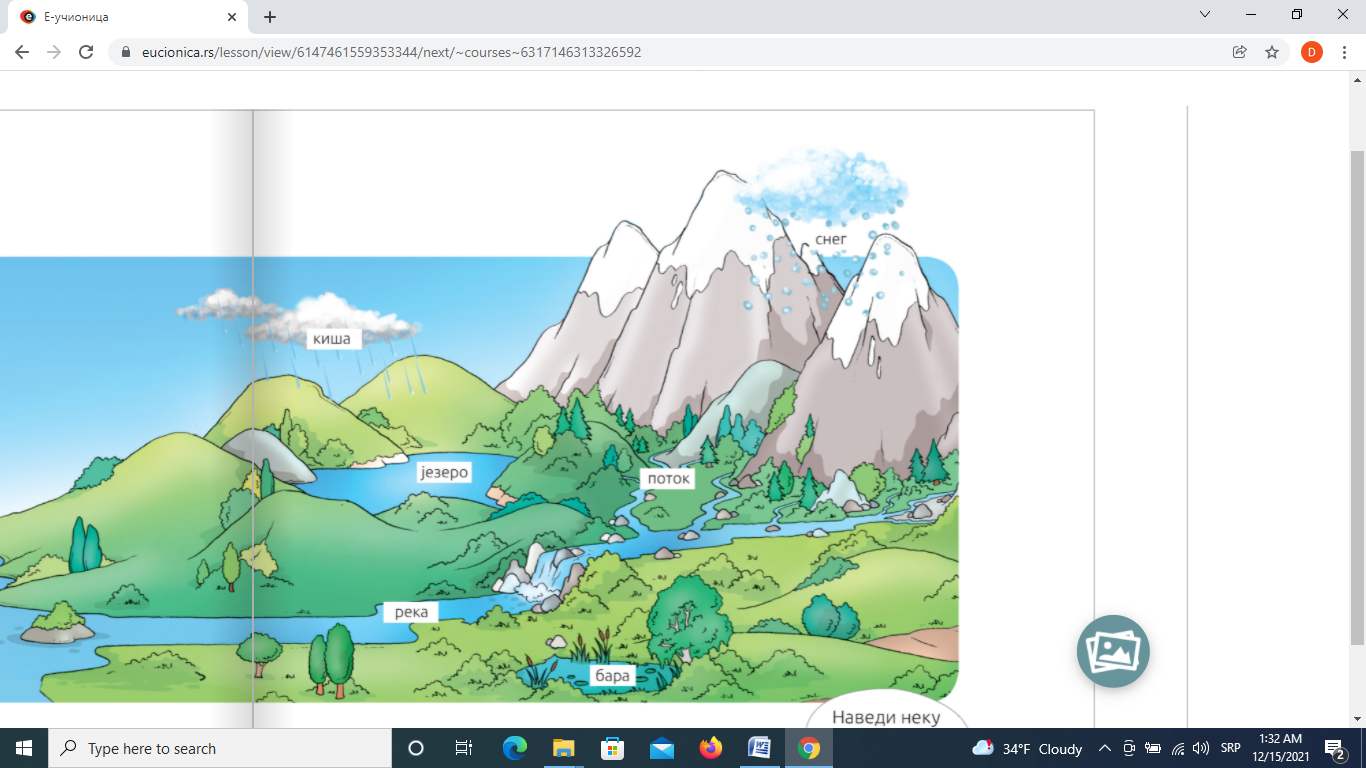 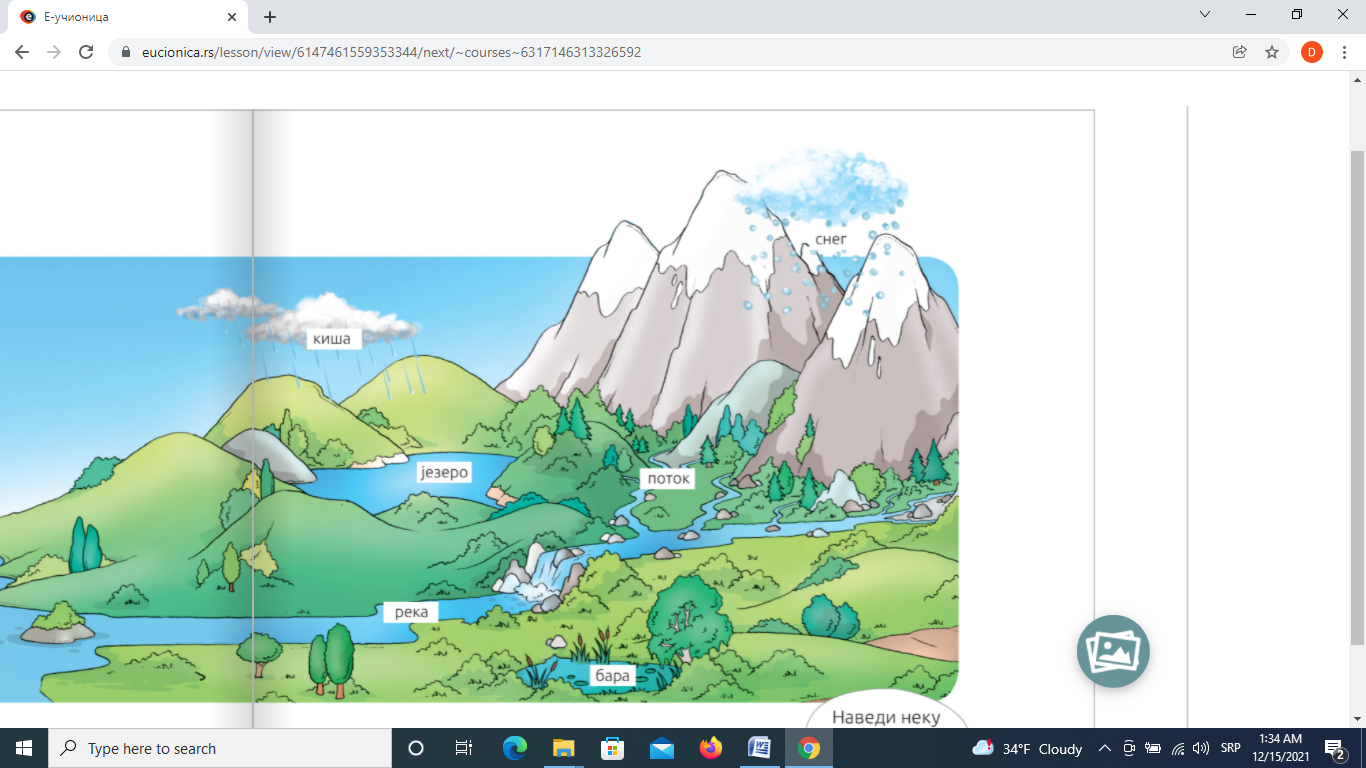 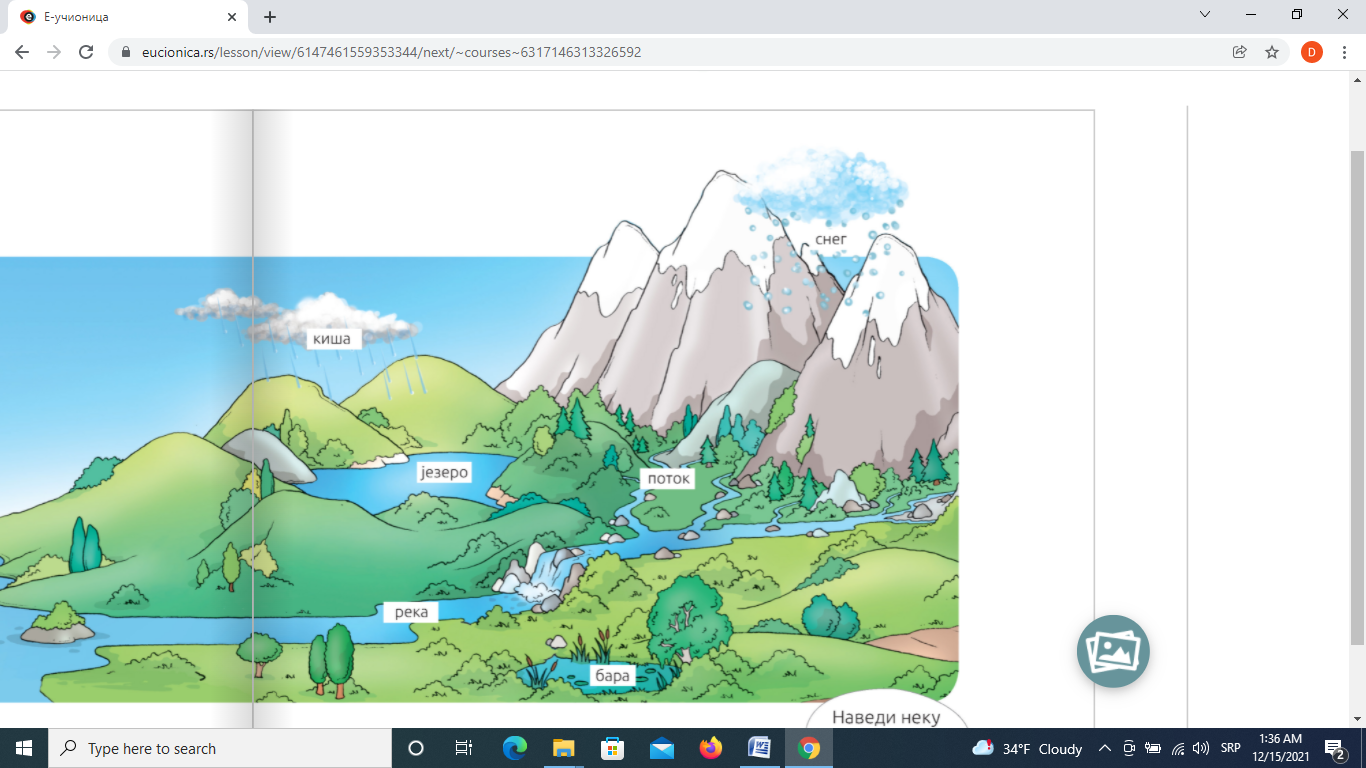 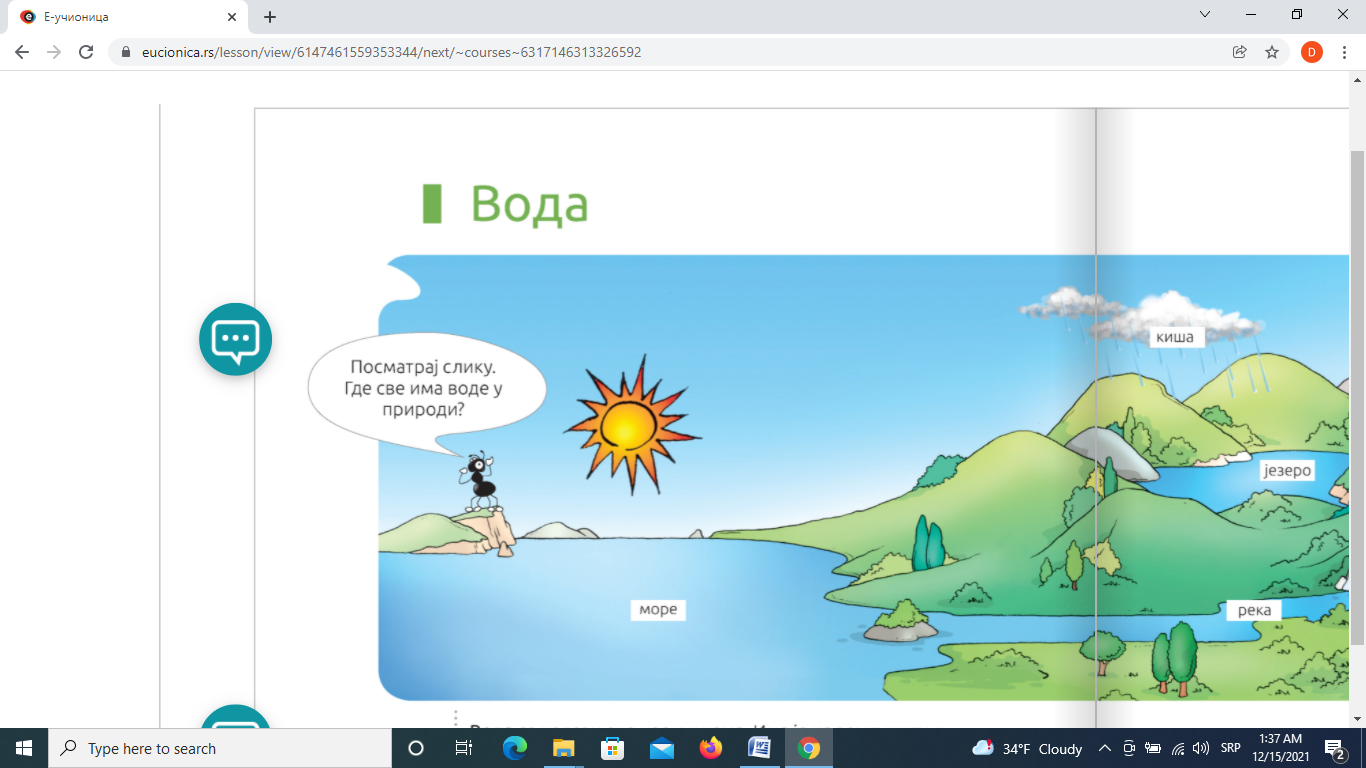 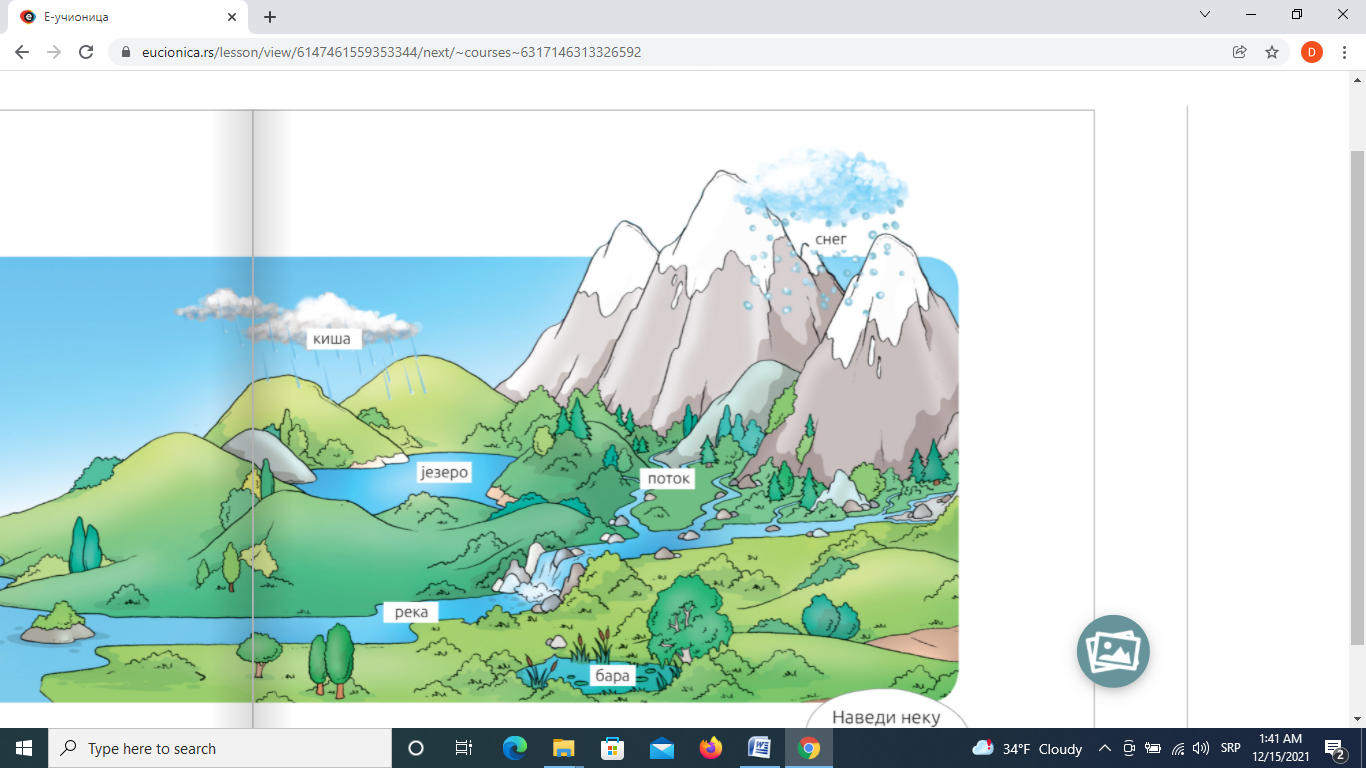 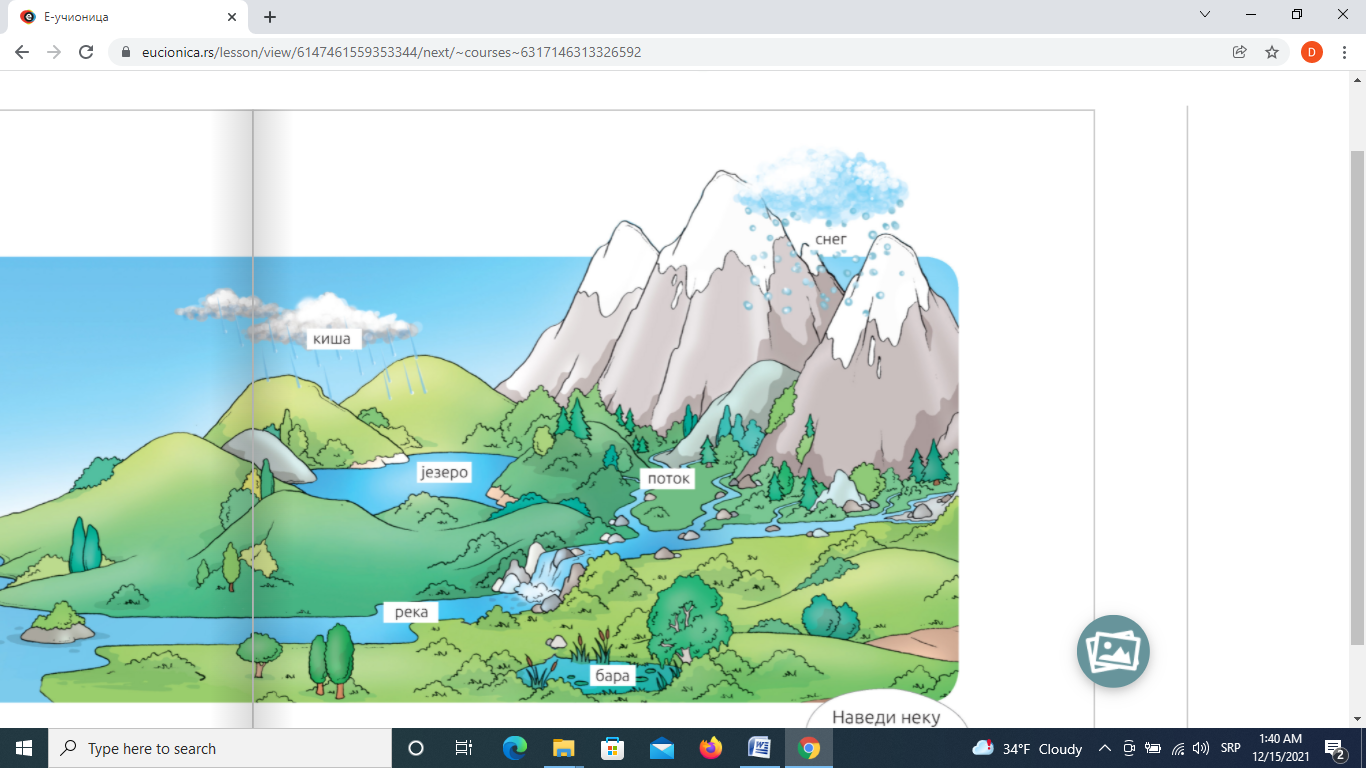  Вода се налази око нас и у нама. Има је на земљишту, у земљишту, у ваздуху, биљкама, животињама и људима. Вода се у природи појављује у различитим облицима – потоцима, рекама, барама, језерима, морима. Појављује се у виду кише и снега. Вода је попут сунца и ваздуха, неопходна за живот биљкама, животињама и људима. 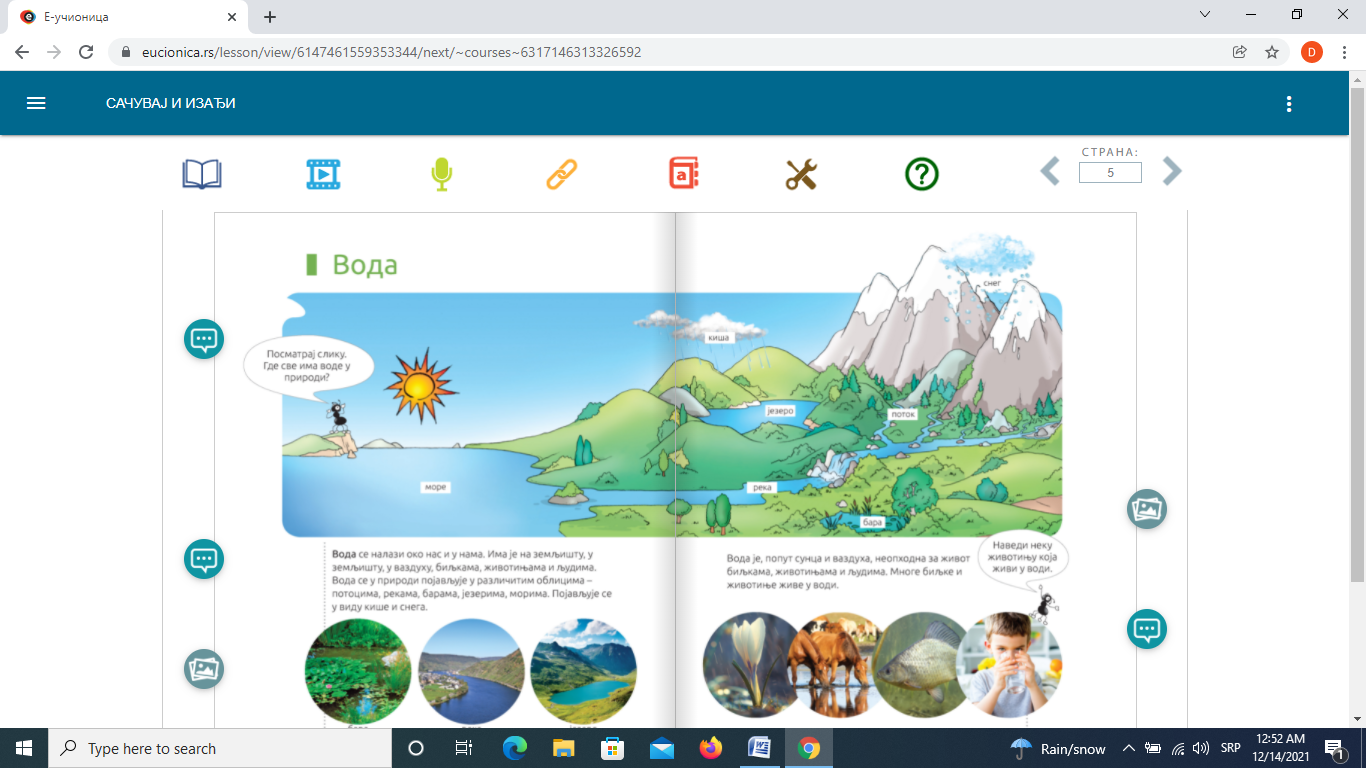  Mноге биљке и животиње живе у води. Велики део човековог организма чини вода. Зато је и важно да пијемо довољно воде током дана. Људи користе воду и за своје друге потребе. Због тога воду треба да штедиш и чуваш од загађења.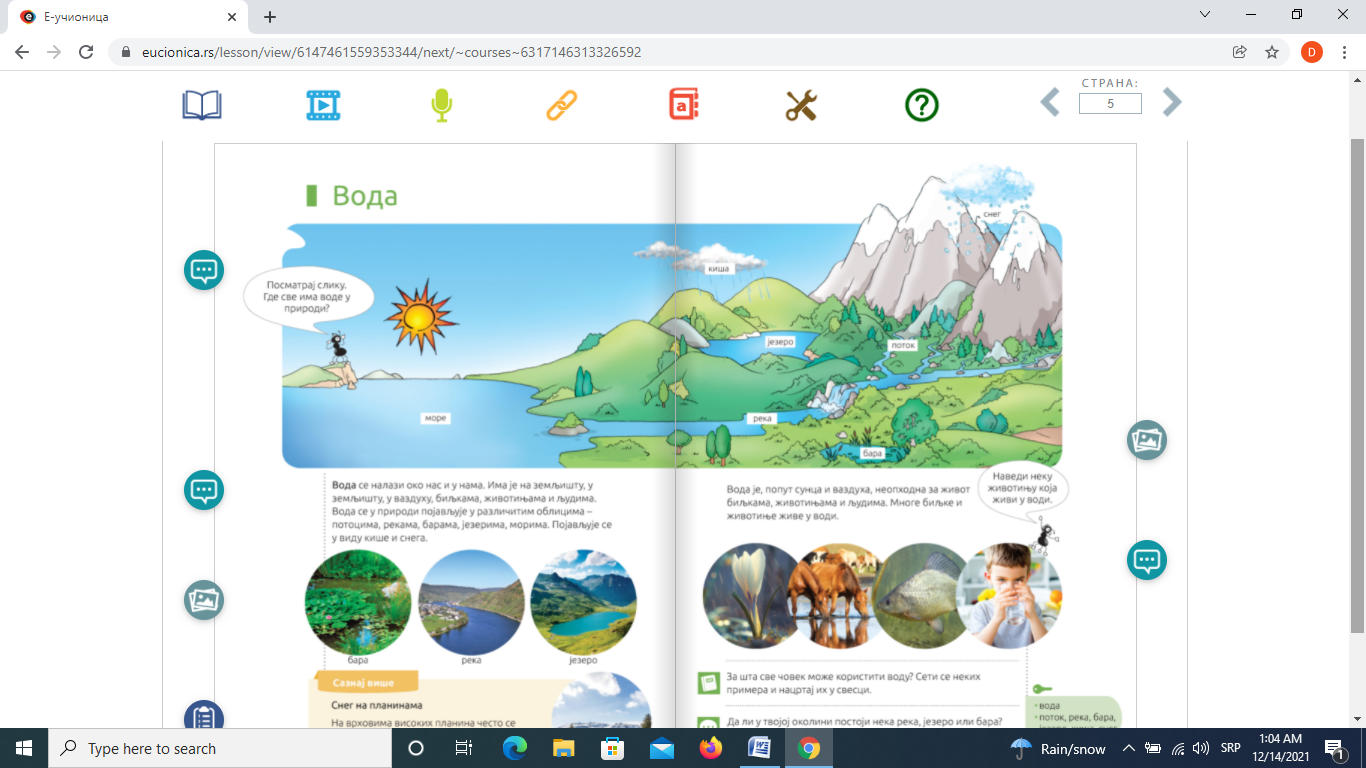 Питања и задаци за вежбањеГде се све вода налази?________________________________________________________________________Ко све користи воду?________________________________________________________________________Зашто је важно да пијемо воду?_______________________________________________________________________За шта све човек користи воду? Сети се неких примера и нацртај их у свесци?_______________________________________________________________________                                                        СУНЦЕ      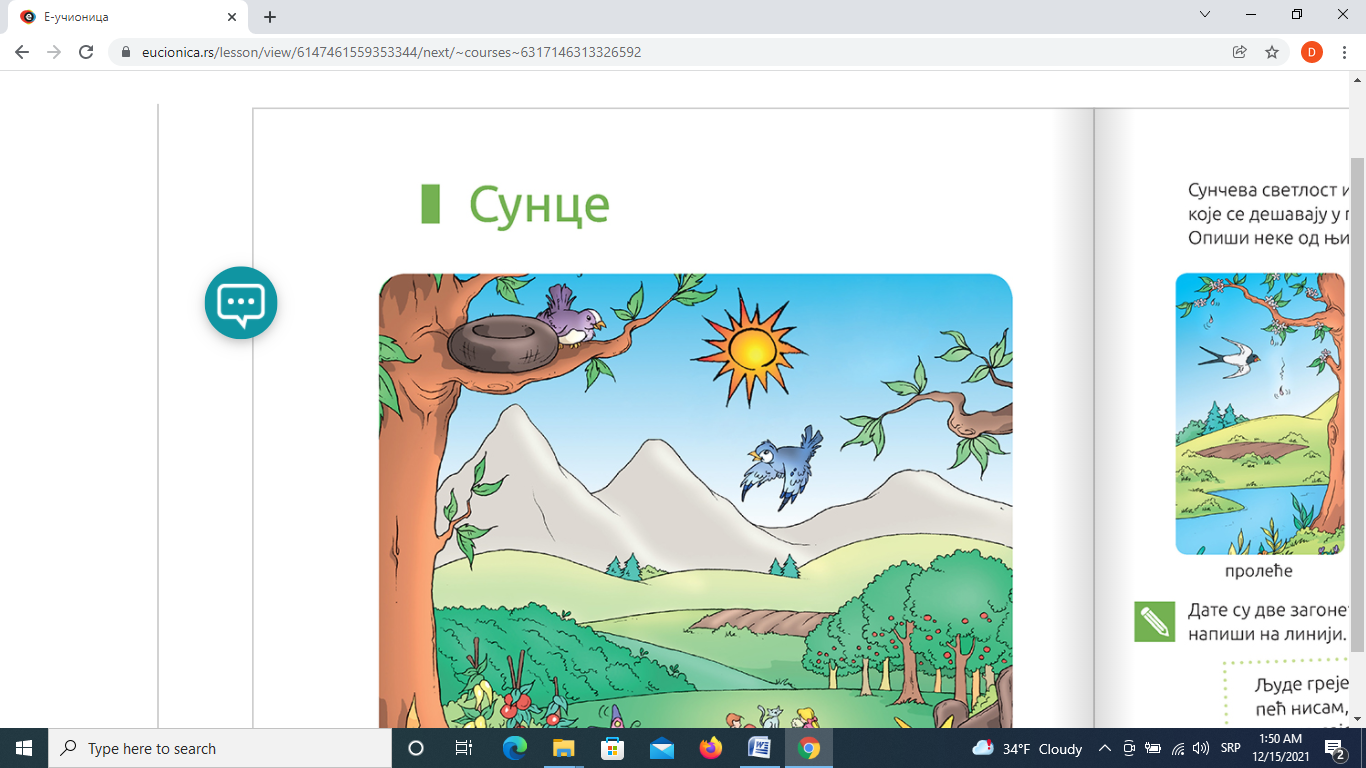 Биљка                  Животиња                 Људи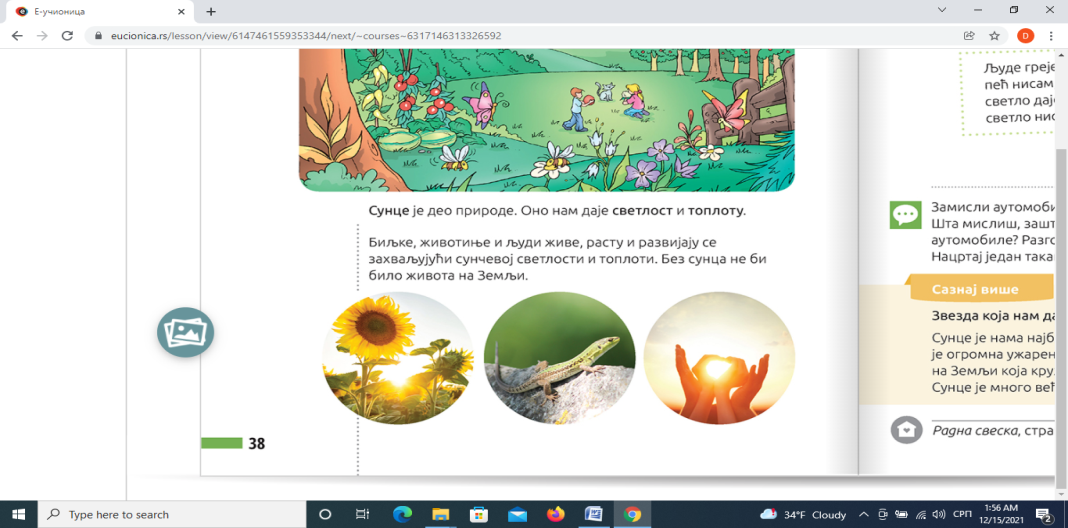 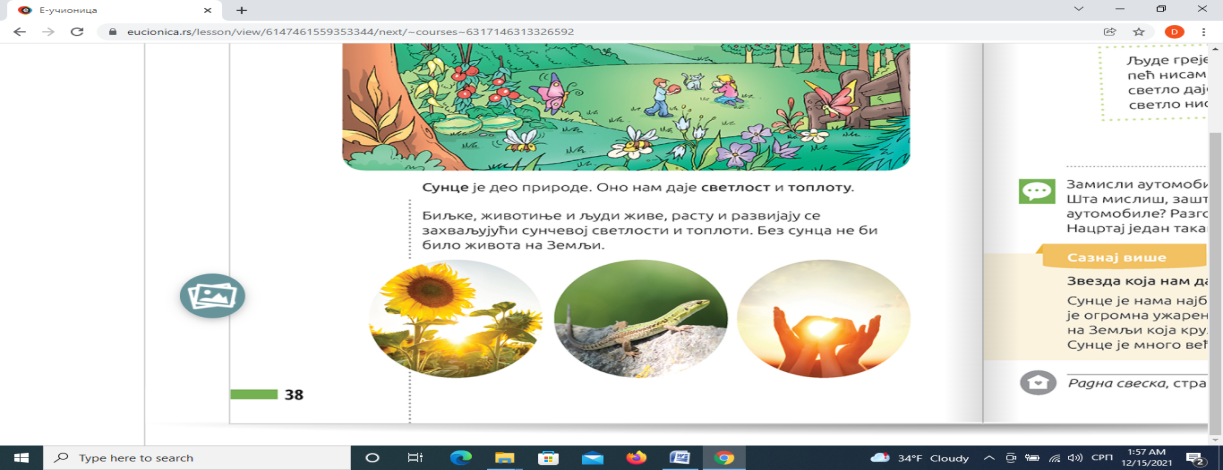 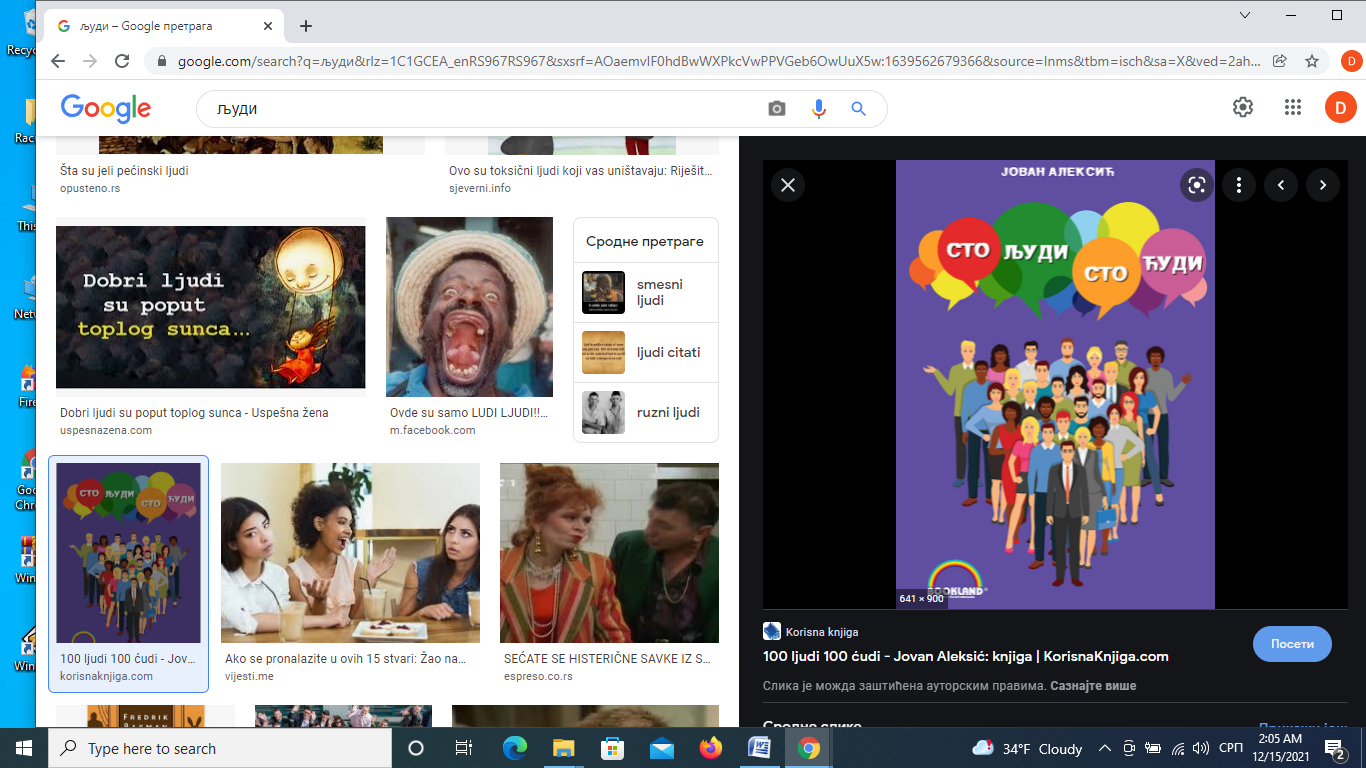 Сунце је део природе. Оно нам даје светлост и топлоту. Биљке, животиње и људи живе, расту и развијају се захваљујући сунчевој светлости и топлоти. Без сунца не би било живота на Земљи. Зато кажемо даје Сунце извор живота.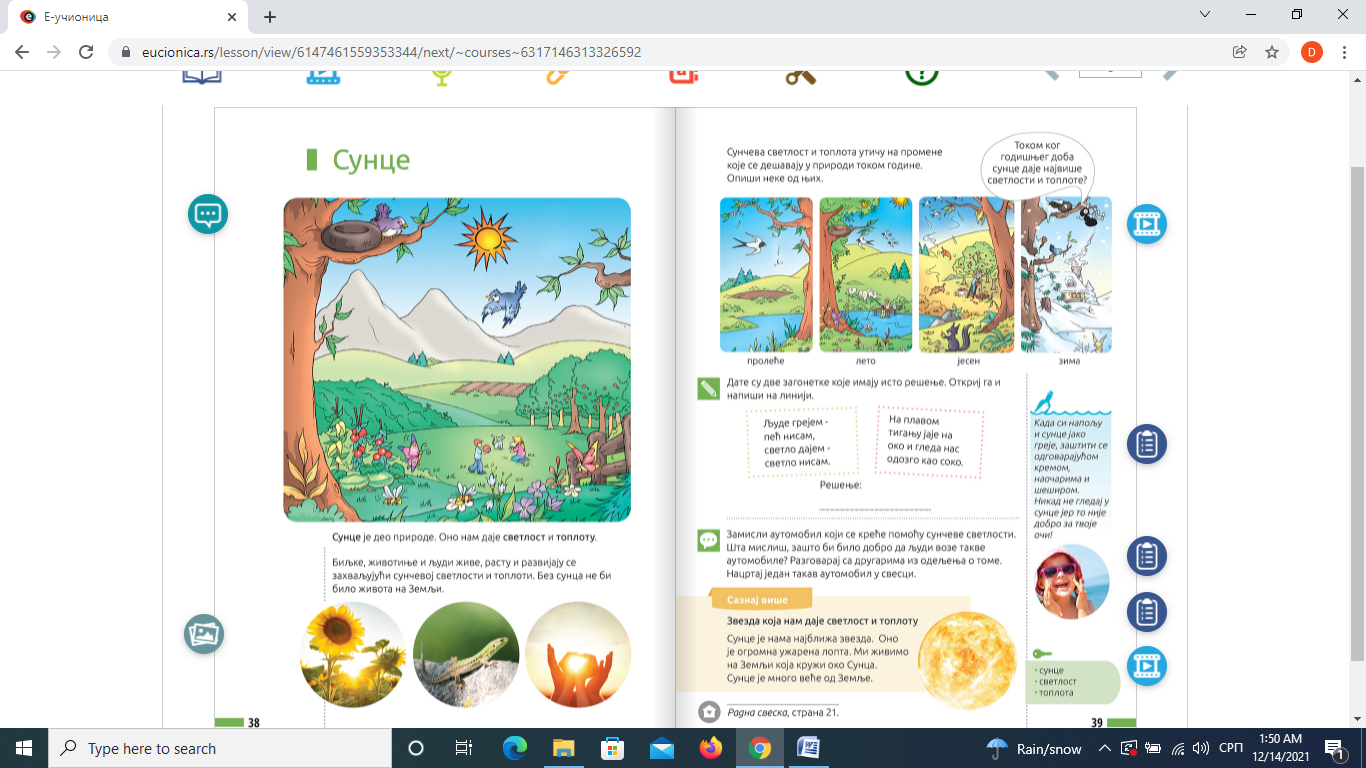           Сунчева светлост и топлота утичу на промене које се дешавају у природи током године. Током године  смењују се годишња доба: пролеће, лето, јесен и зима. Лети не треба да се превише излажемо сунцу јер можемо добити опекотине на кожи и сунчаницу. Зато трeба да се заштитимо наочарима, шеширом и заштитном кремом.             
           пролеће                 лето                        јесен                      зима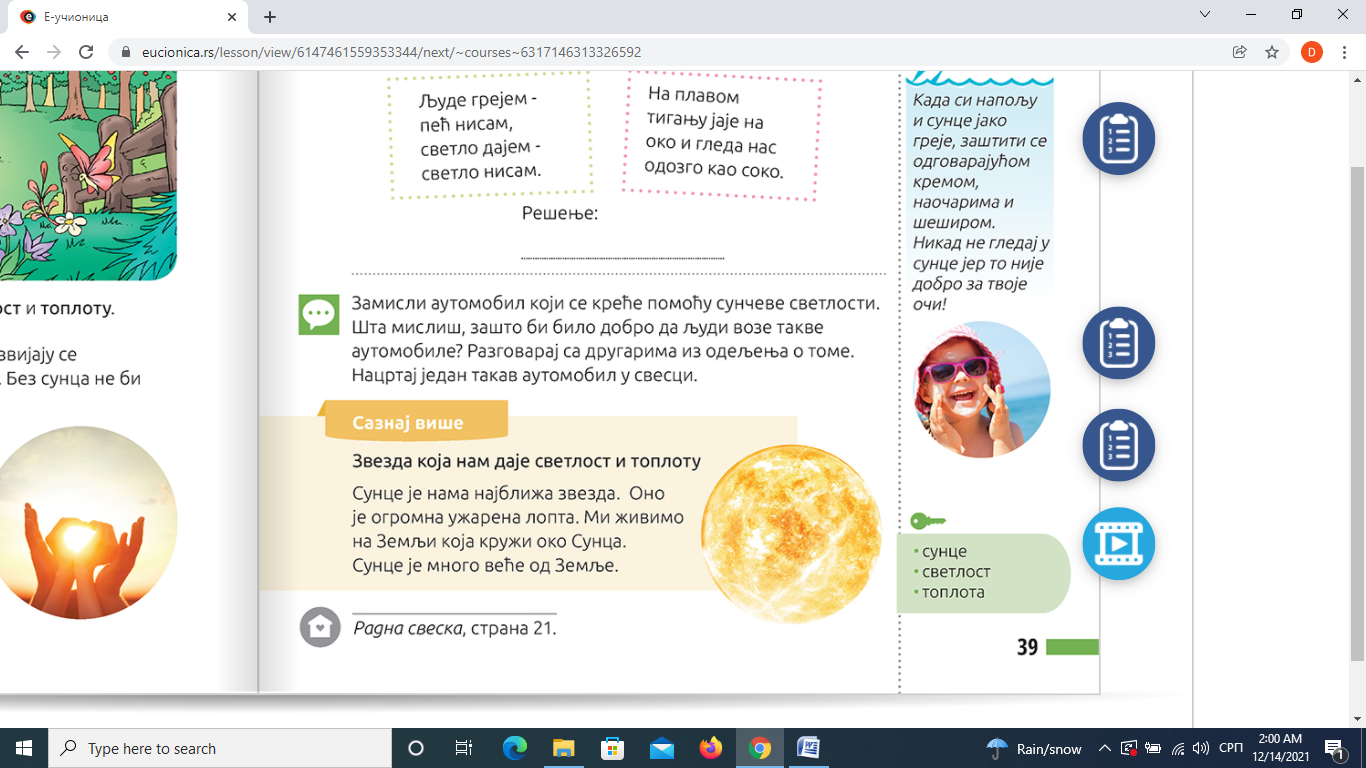 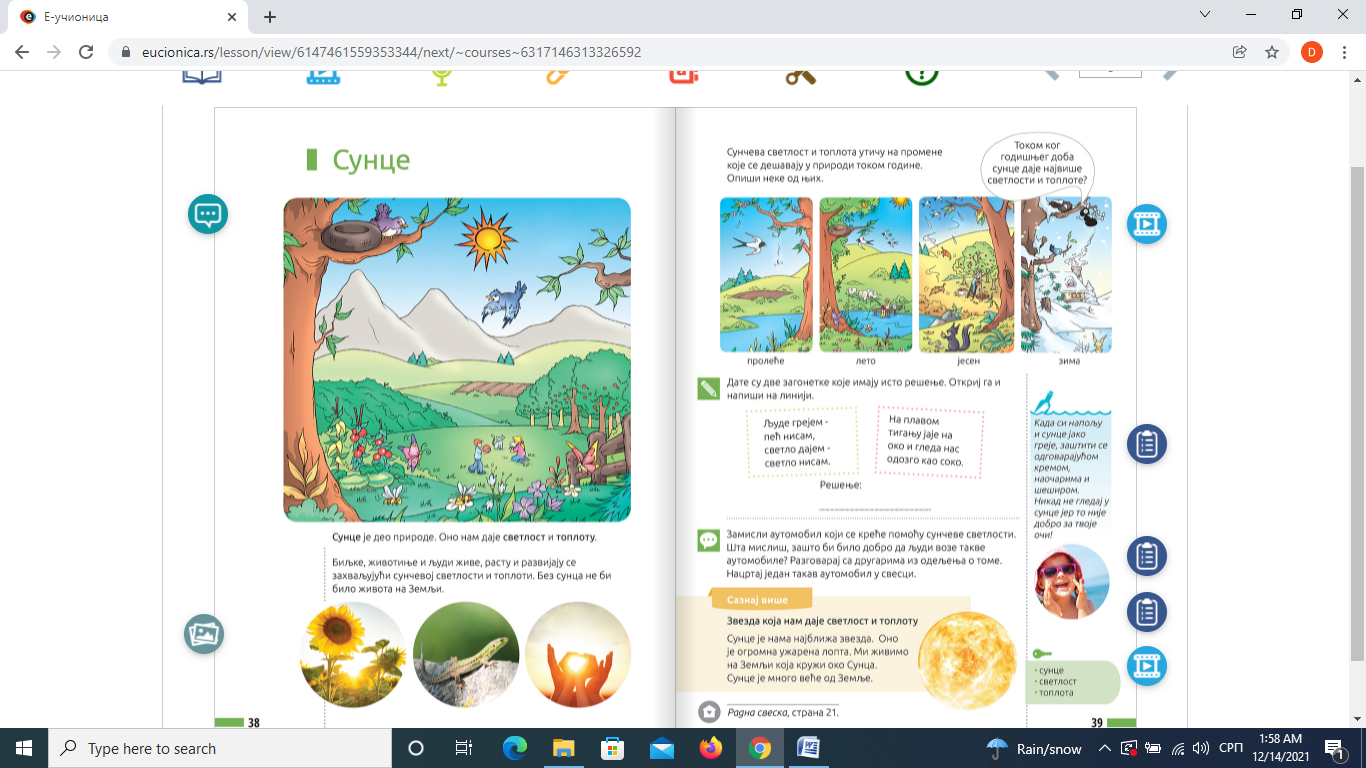  Питања и задаци за вежбањеКоме су све потребни сунчева светлост и топлота?________________________________________________________________________Зашто кажемо да је сунце извор живота?________________________________________________________________________Током ког годишњег доба су дани најтоплији?___________________________________________________________________________Нацртај шта ти је све потребно када су дани топли и сунчани.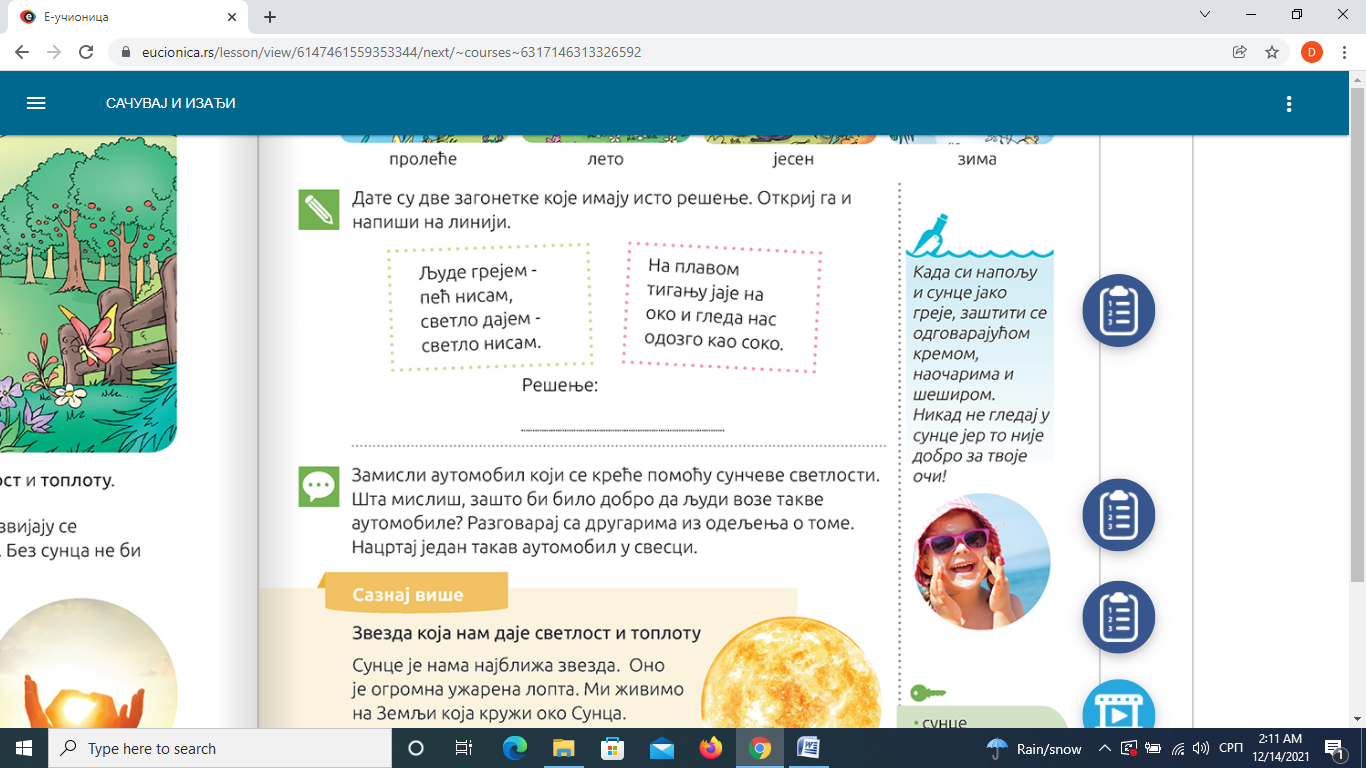                                                                 ПОРОДИЦАПородицу чине родитељи и деца. Породице могу да имају различит број чланова. У породици живимо, волимо се и међусобно се уважавамо. Ужу породицу чине родитељи и деца. Ширу породицу чине родитељи, деца, баке и деке. Чланови породице деле свакодневне радости и бриге, деле послове и договарају се. Лепо је имати породицу! 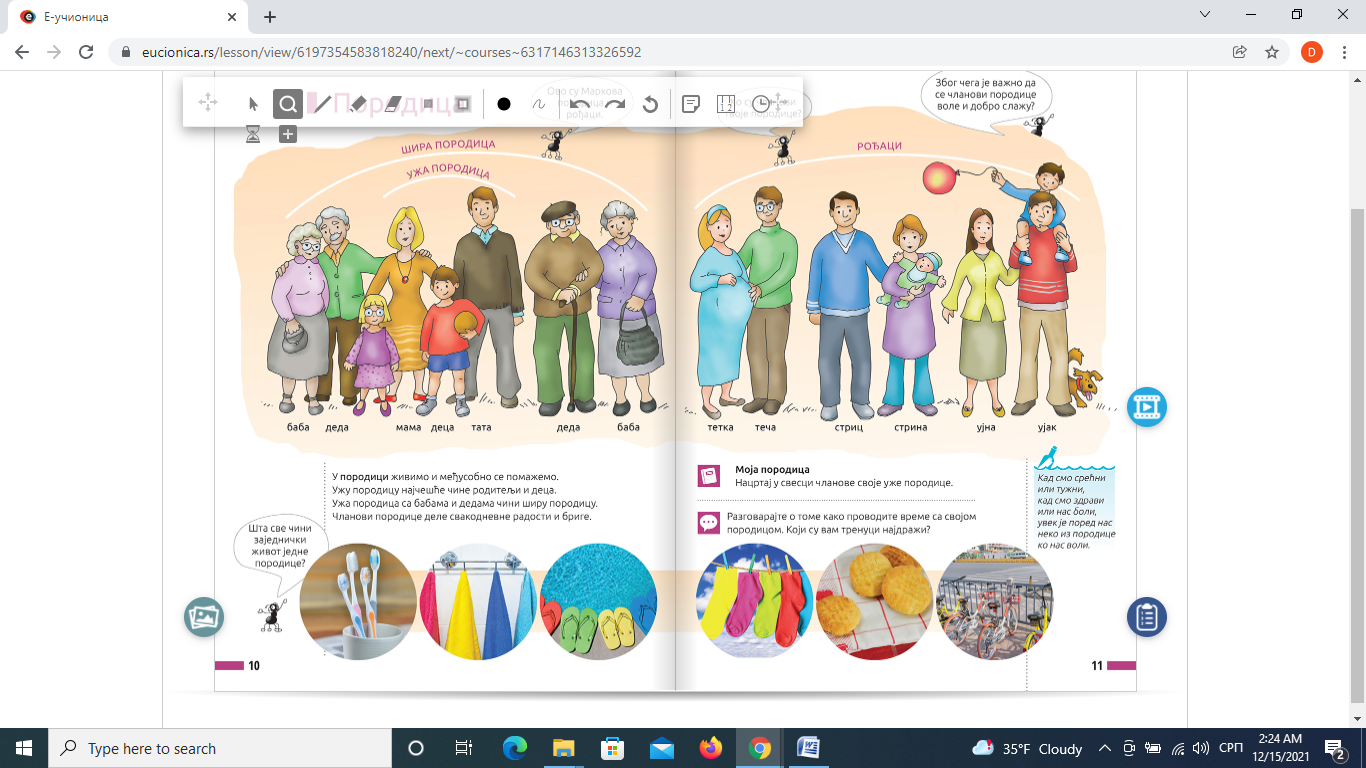 Рођаке чине мамине или татине сестре и браћа и њихова деца. Рођаци по мами: ујак, ујна тетка и теча. Рођаци по тати: стриц и стрина, тетка и теча. Кад смо срећни или тужни,кад смо здрави или нас нешто боли, увек је поред нас неко из породице ко нас воли.  Питања и задаци за вежбањеПогледај слике и напиши какве породице постоје?________________________________________________________________________Ко су чланови твоје породице?_______________________________________________________________________Нацртај у свесци своју породицу.Поклони загрљаје члановима своје породице. 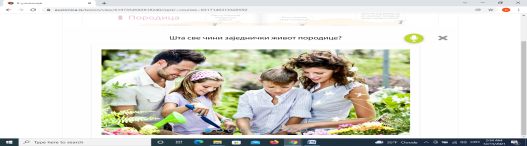 